Verhalten bei UnfällenVerhalten bei UnfällenVerhalten bei UnfällenVerhalten bei UnfällenVerhalten bei UnfällenRuhe bewahrenRuhe bewahrenRuhe bewahrenRuhe bewahren1Unfall melden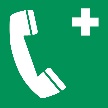 Anrufen: 112	Wo geschah es?Was geschah?Wie viele Verletzte?Welche Arten der Verletzung?Warten auf Rückfragen!2Erste Hilfe                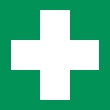 Absicherung des UnfallortsVersorgung der VerletztenAnweisungen beachten3Weitere 
MaßnahmenRettungskräfte einweisen Schaulustige entfernenVerhalten im BrandfallVerhalten im BrandfallVerhalten im BrandfallVerhalten im BrandfallVerhalten im BrandfallRuhe bewahrenRuhe bewahrenRuhe bewahrenRuhe bewahrenRuhe bewahren1Brand 
melden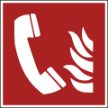 Anrufen: 112         FeuerwehrWo ist etwas passiert?Was ist passiert?Wer ruft an?Wie viele Verletzte?Warten auf RückfragenWichtig: Die Leitstelle beendet
das Gespräch!Anrufen: 112         FeuerwehrWo ist etwas passiert?Was ist passiert?Wer ruft an?Wie viele Verletzte?Warten auf RückfragenWichtig: Die Leitstelle beendet
das Gespräch!1Brand 
melden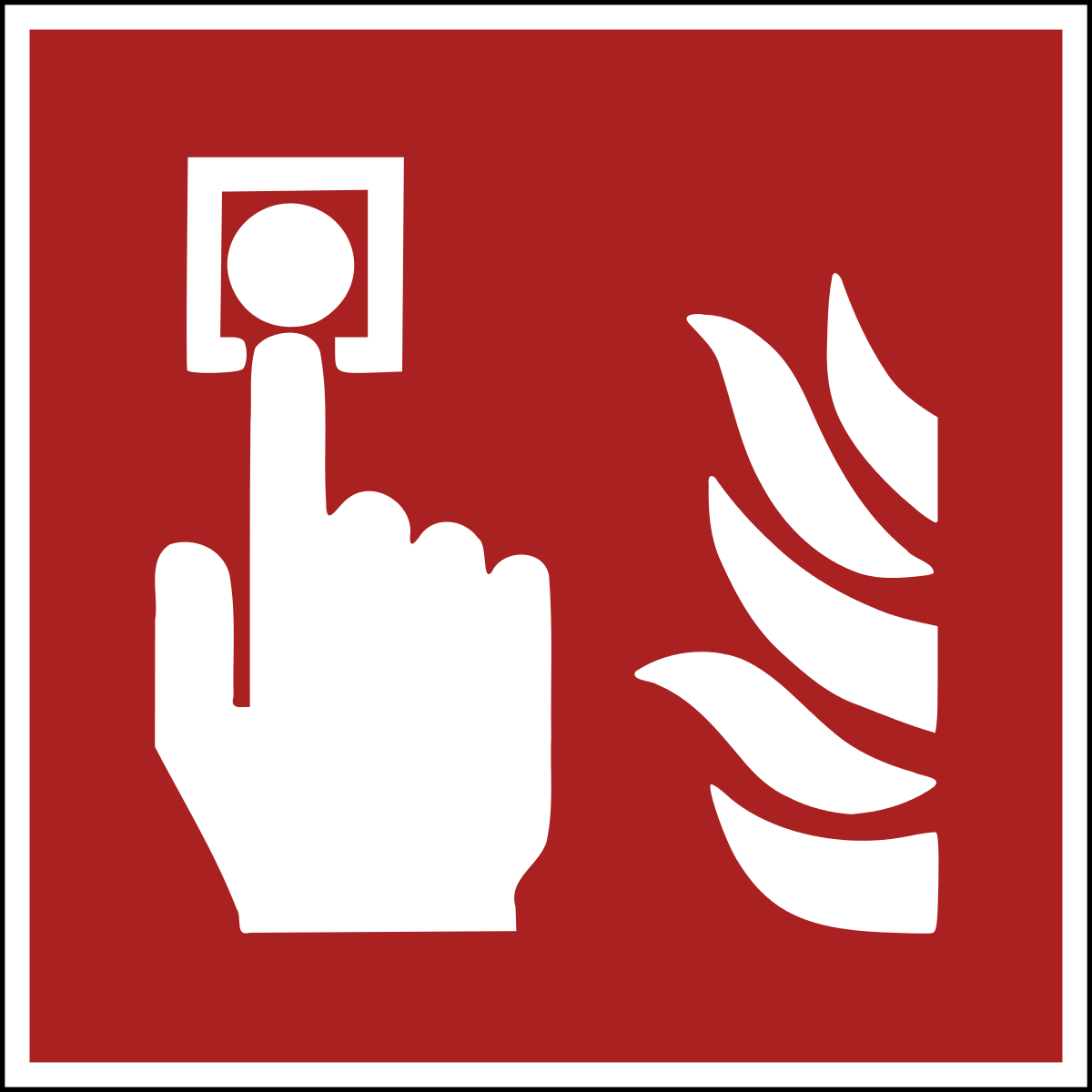 Brandmelder betätigenBrandmelder betätigen2In Sicherheit   bringen                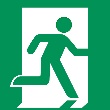 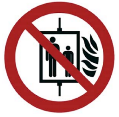 Gefährdete Personen
mitnehmenTüren schließenGekennzeichneten 
Rettungswegen folgenAufzug nicht benutzenAnweisung beachtenGefährdete Personen
mitnehmenTüren schließenGekennzeichneten 
Rettungswegen folgenAufzug nicht benutzenAnweisung beachten3Löschversuch unternehmen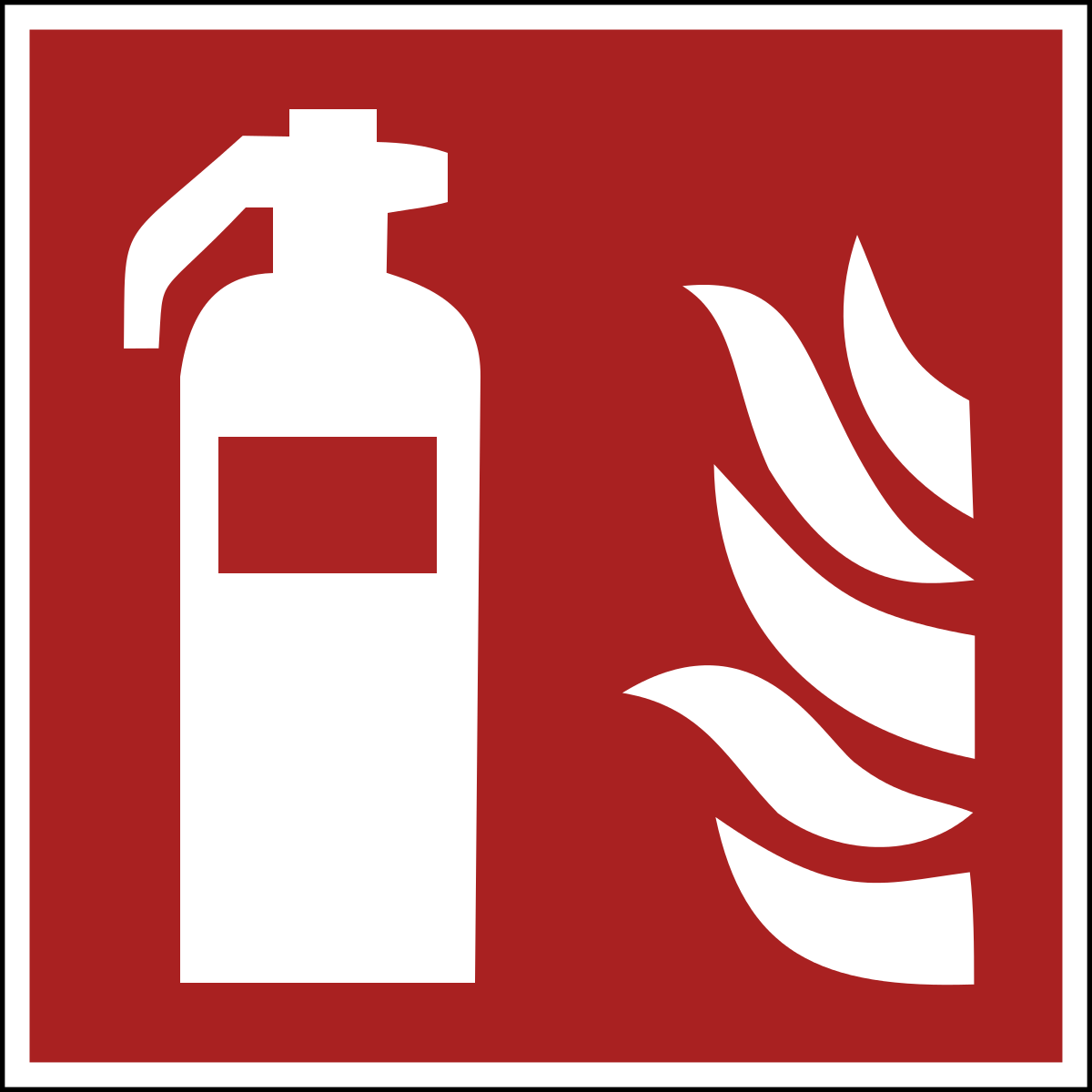 Feuerlöscher benutzen